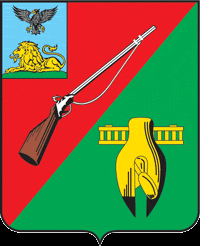 ОБЩЕСТВЕННАЯ ПАЛАТАСТАРООСКОЛЬСКОГО ГОРОДСКОГО ОКРУГАIIIСОЗЫВАШестое пленарное  заседаниеОбщественной палатыСтарооскольского городского округа« 22 » марта2018 г.					 				   № 27РЕШЕНИЕО принимаемых мерах администрации Старооскольского городского округапо оказанию помощи по поддержки гражданоказавшихся в сложной жизненной и финансовой ситуацияхЗаслушав и обсудив информацию выступающих представителей департамента по социальному развитию, Общественная палатаРЕШИЛА:1. Принять к сведению информацию заместителя  главы администрации Старооскольского городского округа по социальному развитию Востоковой С.Н. 2. Рекомендовать департаменту по социальному развитию Старооскольского городского округа Востоковой С.Н.:а) определить ответственного исполнителя для ведения учета данной категории граждан;б) вести обособленный учет граждан оказавшихся в сложной жизненной и финансовой ситуациях.в) включить в межведомственную комиссию по предоставлению мер социальной защиты малоимущим гражданам и гражданам, оказавшимся в трудной жизненной и финансовой ситуациях члена Общественной палаты Старооскольского городского округа  Михайлюк Наталью Владимировну.3. Рекомендовать Администрации Старооскольского городского округа организовать «Горячую линию» по оказанию государственной и муниципальной помощи по поддержки граждан, оказавшихся в сложной жизненной и финансовой ситуациях.4. Контроль за данным решением возложить на председателя комиссии по соблюдению законности, регламенту, протоколу и работе общественной приёмной Мишина С.А.Председатель  Общественной палатыСтарооскольского городского округа				В.Б. Лукъянцев